Krajský nohejbalový svaz Karlovy Vary Vladimír Hlavatý, Hradištní 116, 36018 Karlovy Vary-Tašovice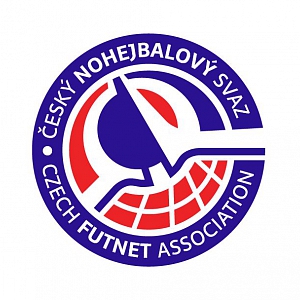 Krajský přebor družstev mužůKarlovarského kraje 
2020ROZPIS SOUTĚŽE1.Základní ustanoveníKrajský přebor družstev mužů Karlovarského kraje je dlouhodobá soutěž družstev sdružených v Karlovarském Krajském nohejbalovém svazu (dále jen KKNS). Hraje se podle platných Pravidel nohejbalu, Soutěžního řádu, Stanov ČNS a tohoto rozpisu.
2.Řízení soutěžeŘídícím orgánem soutěže je Výkonný výbor KKNS, po technické stránce soutěž řídí předseda KKNS Vladimír Hlavatý a sekretář KKNS Jiří Linhart. 3.Podmínky účastiÚplná registrace oddílu v ČNS a registrace hráčů oddílu v ČNSŘádně vyplněná přihláška do soutěže – nejpozději do středy 1. dubna 2020!Zaplacení startovného ve výši 1000,- Kč na družstvoElektronická soupiskaUhrazení hráčských poplatků ve výši 50,- Kč za každého hráče na soupisce
Startovné se platí na účet Karlovarského KNS u České spořitelny číslo 275 369 83 69 / 0800, 
v komentáři nutno uvést název oddílu a jméno statutárního zástupce oddílu.
4.SoupiskaVytištěnou a potvrzenou elektronickou soupisku družstva je třeba zaslat na adresu řídícího soutěže do konce týdne předcházejícího prvnímu hracímu týdnu soutěže, potvrzenou soupisku pak jsou vedoucí družstev při utkání předložit, pokaždé, budou-li k tomu vyzváni vedoucím družstva soupeře, případně delegovaným rozhodčím. 5.Hrací systém soutěžeSoutěž je vypsána jako dlouhodobá soutěž družstev s minimálním počtem 5 hráčů. 
Hrací systém, rozlosování a harmonogram soutěže stanoví samostatný předpis, který bude vydaný po ukončení stavu nouze, vyhlášeného Vládou ČR v souvislosti s pandemií COVID-19.6.Složení a utkání družstevDružstvo se skládá z minimálně 5 hráčů. Utkání se hraje na 9 zápasů dvojic a trojic dle zápisu. Hraje se na 2 vítězné sety do 10, případný 3. set začíná za stavu 5:5. Pokud družstvo nastoupí s minimálním počtem hráčů, smí v obou zápasech trojic nastoupit pouze jeden hráč, který musí být předem uvedený v zápisu o utkání a střídání v zápasech trojic není možné. V zápasech trojic nesmí nastoupit družstvo v sestavě s méně než třemi hráči.7.Rozhodování utkání a bodováníUtkání řídí střídavě zástupci obou družstev. Pískat začínají hosté = hlavní rozhodčí, domácí = druhý rozhodčí. Zápis o utkání vyplňuje vedoucí domácího mužstva. Vítěz utkání získá do tabulky 2 body, poražený 0 bodů, kontumace upravuje čl. 10. 8.Hrací dnyHrací dny a začátky utkání se stanoví podle požadavků domácího družstva. V případě, že se soupeři nedohodnou, platí úřední hrací den středa 17.00 hod.9.Hlášení výsledkůVýsledek utkání hlásí vedoucí domácího mužstva bezprostředně po skončení utkání SMS na mobilní telefon sekretáře KKNS Jiřího Linharta 602 63 73 63. 
Zápis o utkání zašle vedoucí domácího mužstva nejpozději druhý den po utkání elektronicky (scan nebo foto) na mail KKNS nohejbal.kvary@seznam.cz nebo na mobil sekretáře. 10.Nesehrané zápasy - kontumaceNesehrané zápasy z důvodů nedostavení se jednoho ze soupeřů budou kontumovány výsledkem 5:0 v neprospěch mužstva, které se nedostavilo. Vítěz získává do tabulky 2 body, viník ztrácí 1 bod.Nesehrané zápasy z objektivních příčin (např. počasí) budou dohrány v náhradním termínu, který navrhne družstvo uvedené v rozpisu jako „domácí“. Pokud se soupeři nedokážou na náhradním termínu dohodnout a utkání nebude sehrané nejpozději v průběhu dvou hracích týdnů následujících po termínu stanoveném rozpisem soutěže, bude utkání kontumováno výsledkem 0:0 bez nároků na bodový zisk pro žádného ze soupeřů.
Odložení utkání z jiných důvodů než neregulérního terénu (zejména kvůli nedostatku hráčů) je nutné se soupeřem projednat nejméně dva dny před termínem utkání, na pozdější žádosti nebude brán zřetel. Oddíl, který žádá o odložení utkání z jiných důvodů než neregulérního terénu, je povinen vyjít soupeři maximálně vstříc a přijmout nejbližší nabízený termín dohrávky. Odmítnutí je důvodem pro kontumaci. Nedohrané zápasy z viny jednoho ze soupeřů (např. inzultace, svévolný odchod ze hřiště apod.) budou kontumovány výsledkem 5:0 a ziskem dvou bodů ve prospěch mužstva, které kontumaci nezavinilo, viník ztrácí 1 bod.12.Postupy a sestupyVítěz soutěže získá titul Přeborníka Karlovarského kraje pro rok 2020 s právem přihlásit se do kvalifikace o II. ligu (při splnění všech dalších podmínek). Ze soutěže se nesestupuje.Schváleno VV KKNS dne: 26. března 2020Za správnost: Jiří Linhart, sekretář KKNS